Publicado en MADRID el 07/12/2018 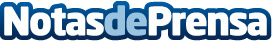 Radio Gladys Palmera se reinventa y lanza nueva app para móvilesRadio Gladys Palmera estrena una nueva aplicación para móviles con la que rediseña la forma de consumir los contenidos de radio online. Disponible para Android e IOs, la nueva aplicación permite descubrir nuevas músicas, marcar como favoritos los contenidos destacados por el usuario y crear listas de reproducción según los criterios personales del oyenteDatos de contacto:Francisco Álvarez649698396Nota de prensa publicada en: https://www.notasdeprensa.es/radio-gladys-palmera-se-reinventa-y-lanza Categorias: Música Televisión y Radio E-Commerce Dispositivos móviles http://www.notasdeprensa.es